Class Schedule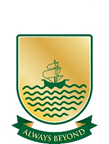 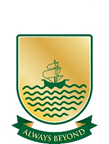 Class: 8th GradeYear: 2022-20231st QuarterPeriod 109:00 am-09:50 am50 minutesPeriod 210:00 am-10:50 am50 minutesPeriod 311:00 am-11:50 am50 minutesPeriod 412:10 am-01:00 pm50 minutesPeriod 501:10 pm-02:00 pm50 minutesPeriod 602:10 pm-03:00 pm50 minutesMondayEnglish 8(Eng. 8)Miriam MaiquezRoom BMathematics 8(Math 8)Yolanda PiedraRoom BHistory 8(Hist 8)Fr. Christopher PadillaRoom BGeography 8(Geog. 8)Fr. Pedro EscribanoRoom BSpanish(Spa)Level TeacherRoomArt 8(Art 8)Lisa YoungRoom BTuesdayMathematics 8(Math 8)Yolanda PiedraRoom BEnglish 8(Eng. 8)Miriam MaiquezRoom BLatin 8(Latin 8)Silvanna NavarroRoom BReligion 8(Rel 8)Fr. Faustino RuizRoom BScience 8(Scie 8)Carrie SkinnerRoom ASpiritual DirectionFr. Pedro EscribanoChurchWednesdayStudy Hall(SH 8)Silvanna NavarroRoom BReligion 8(Rel 8)Fr. Faustino RuizRoom BLatin 8(Latin 8)Silvanna NavarroRoom BStudy Hall(SH 8)Fr. Pedro EscribanoRoom BSpanish(Spa)Level TeacherRoomArt 8(Art 8)Lisa YoungRoom BThursdayMathematics 8(Math 8)Yolanda PiedraRoom BEnglish 8(Eng. 8)Miriam MaiquezRoom BHistory 8(Hist 8)Fr. Christopher PadillaRoom BReligion 8(Rel 8)Fr. Faustino RuizRoom BScience 8(Scie 8)Carrie SkinnerRoom AStudy Hall(SH 8)Silvanna NavarroRoom BFridayMathematics 8(Math 8)Yolanda PiedraRoom BEnglish 8(Eng. 8)Miriam MaiquezRoom BLatin 8(Latin 8)Silvanna NavarroRoom BGeography 8(Geog. 8)Fr. Pedro EscribanoRoom BScience 8(Scie 8)Carrie SkinnerRoom APhysical Education(PE)Nicole BishopGym